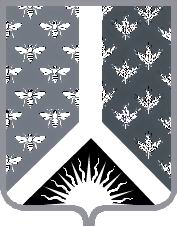           Российская Федерация             Кемеровская область  Бюджетное учреждение           «Муниципальный архив Новокузнецкого муниципального района»Октябрьский пр.43а, г. Новокузнецк   654018 	телефон 77-37-28, факс:77-37-28от 	 № 	на № 	 от 	А Р Х И В Н А Я   С П Р А В К АБУ «Муниципальный архив Новокузнецкого муниципального района»имеет следующие сведения о заработной плате (Ф.И.О) за период (крайние даты), работавшего(ей) в (название предприятия):Основание: фонд№, опись№, дело №, лист №          Российская Федерация             Кемеровская область  Бюджетное учреждение           «Муниципальный архив Новокузнецкого муниципального района»Октябрьский пр.43а, г. Новокузнецк   654018 	телефон 77-37-28, факс:77-37-28от 	 № 	на № 	 от 	А Р Х И В Н А Я   С П Р А В К АБУ «Муниципальный архив Новокузнецкого муниципального района» подтверждает факт награждения (Ф.И.О.) медалью «Ветеран труда» по (название предприятия) на основании решения Новокузнецкого районного Совета народных депутатов от (дата) № .Основание: фонд 62, опись 1, дело №, лист №.Директор БУ«Муниципальный архивНовокузнецкого района»Специалист архива          Российская Федерация             Кемеровская область  Бюджетное учреждение           «Муниципальный архив Новокузнецкого муниципального района»Октябрьский пр.43а, г. Новокузнецк   654018 	телефон 77-37-28, факс:77-37-28от 	 № 	на № 	 от 	А Р Х И В Н А Я   С П Р А В К АБУ «Муниципальный архив Новокузнецкого муниципального района» подтверждает, что в списке тружеников тыла для представления к награждению удостоверением к медали «За доблестный труд в Великой Отечественной войне 1941-1945г.г.», утвержденным распоряжением Главы  Новокузнецкого района от … года № …   значится (Ф.И.О.).Основание: фонд 5, опись 1, дело №, лист №.Директор БУ«Муниципальный архивНовокузнецкого района»Специалист архива          Российская Федерация             Кемеровская область  Бюджетное учреждение           «Муниципальный архив Новокузнецкого муниципального района»Октябрьский пр.43а, г. Новокузнецк   654018 	телефон 77-37-28, факс:77-37-28от 	 № 	на № 	 от 	А Р Х И В Н А Я   С П Р А В К АБУ «Муниципальный архив Новокузнецкого муниципального района» на основании решения  Кемеровского областного Совета народных депутатов малого совета, от 02 сентября 1991 года №209 подтверждает факт награждения (Ф.И.О.) юбилейной медалью «За доблестный труд. В ознаменование 100-летия со дня рождения Владимира Ильича Ленина» - (должность, название предприятия).Основание: фонд 62, опись 1, дело , лист №.Директор БУ«Муниципальный архив Новокузнецкого района»Специалист архива          Российская Федерация	             Кемеровская область  Бюджетное учреждение           «Муниципальный архив Новокузнецкого муниципального района»Октябрьский пр.43а, г. Новокузнецк   654018 	телефон 77-37-28, факс:77-37-28от 	 № 	на № 	 от 	А Р Х И В Н А Я   С П Р А В К АБУ «Муниципальный архив Новокузнецкого муниципального района» сообщает, что в списках награжденных юбилейной медалью «50 лет Победы в Великой Отечественной войне 1941-.г.» по Новокузнецкому району  от (дата) значится (Ф.И.О.).Удостоверение (серия, №) .Основание: фонд 143, опись 1, дело №   , лист №.Директор БУ«Муниципальный архив Новокузнецкого района»Специалист архива          Российская Федерация             Кемеровская область  Бюджетное учреждение           «Муниципальный архив Новокузнецкого муниципального района»Октябрьский пр.43а, г. Новокузнецк   654018 	телефон 77-37-28, факс:77-37-28от 	 № 	на № 	 от 	А Р Х И В Н А Я   ВЫПИСКАБУ «Муниципальный архив Новокузнецкого муниципального района» представляет выписку из распоряжения администрации ………. (наименование муниципального образования) от __________ ______ (дата издания) №__.Основание: фонд 5, опись 1, дело №, лист №.Директор БУ« Муниципальный архив Новокузнецкого района»Специалист архиваЗаместитель главы Новокузнецкого муниципального района - руководитель аппарата				Е.Г.Болычева месяцГод, суммаГод, суммаГод, суммаГод, суммаГод, суммаянварьфевральмартапрельмайиюньиюльавгустсентябрьоктябрьноябрьдекабрь